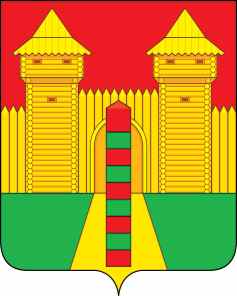 АДМИНИСТРАЦИЯ  МУНИЦИПАЛЬНОГО  ОБРАЗОВАНИЯ «ШУМЯЧСКИЙ  РАЙОН» СМОЛЕНСКОЙ  ОБЛАСТИРАСПОРЯЖЕНИЕот 22.05.2024г. № 171-р        п. ШумячиВ целях реализации муниципальной программы «Обеспечение жильём молодых семей муниципального образования «Шумячский район» Смоленской области» Установить на территории Шумячского района Смоленской области норматив рыночной стоимости  общей площади жилья на  3 и 4 квартал 2024 года и на 2025 год в размере 35000 (тридцать пять тысяч) рублей.Глава муниципального образования«Шумячский район» Смоленской области                                            Д.А. КаменевОб установлении норматива рыночной стоимости  общей площади жилья на 3 и 4 кв. 2024г. и на 2025  год.  